Unit Two - Review #2 KEYFor Frog Colour, assume that there is one Gene with two Alleles. G = Dark Green - Dominantg = Yellowish Green - RecessiveUse the data above to calculate the following:
A) Phenotypic RatioB) Genotypic RatioC) Allelic FrequencyA) Total of 20 Frogs16 out of 20 frogs are GREEN = 80%4 out of 20 frogs are YELLOWISH-GREEN = 20%
B) There are three different GENOTYPES:- GG – 7 out of 20 frogs have GG = 35%-Gg – 9 out of 20 frogs have Gg = 45%-gg – 4 out of 20 frogs have gg = 20%C) Total of 20 frogs with two alleles each equals a total of 40 alleles in the sample- 23 out of 40 alleles were G = 57.5%- 17 out of 40 alleles were g = 42.5% If the allelic frequency for "g" goes from  42.5% up to 62% over a 10-year period due to Natural Selection, then the yellowish-green phenotype is more fit for survival.Genetic Equilibrium The main five conditions or requirements necessary to keep a gene pool in Genetic Equilibrium are: Large PopulationRandom MatingNo new MutationsNo Differential MigrationEqual Viability (Equal Fertility, Life Span, health etc among all members) The key things (Drivers) that cause gene pools to evolve are:Natural Selection Mutation Genetic Drift Differential Migration Selective Mating Isolation- Bottle Neck Effect Selective Mating  Artificial Selection- Selective Breeding has been used to alter/create the following crops and domesticated animals:Tomatoes, Dairy Cows, Chickens, Corn, Dog Breeds, Various Livestock, also Mustard Plant to give rise to offshoot plants such as Broccoli, Cauliflower, Brussel Sprouts and Cabbage and Kale.  
 The frequency of the allele that codes for the more desirable phenotype will go up due to Survival of the Fittest.
 In our original population of frogs in question #1, the allelic frequencies were "G" = 57.5% while "g" was 42.5%For the allelic frequency for "G" to go up to 70% due to differential migration, we would have to have a fair number of yellowish-green frogs and heterozygous frogs to Emigrate out of the population, while a few Homozygous Green frogs Immigrated into the population.Example -  gg,  Gg, Gg, gg,  Leave
 while   GG and GG enter
ISOLATION – “FOUNDER Effect” – Bottle Necking.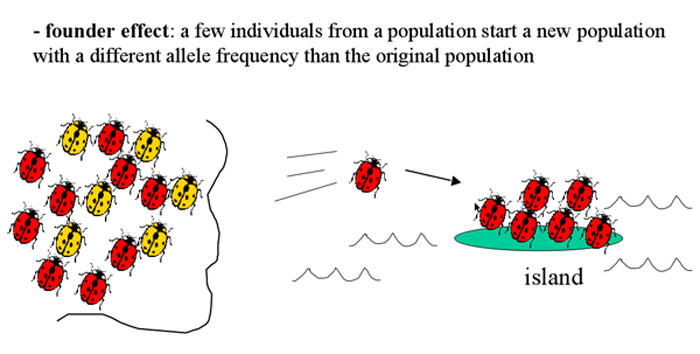 Most mutations that arise are not ADVANTAGEOUS, because over millions of years of evolution most of the best fit (advantageous) alleles have already been selected and established.Random Genetic Drift is a process that drives evolution.  It occurs when allelic frequencies for a gene just change by CHANCE, no natural selection is involved.  Another example was the change in allelic frequencies for flipping nickles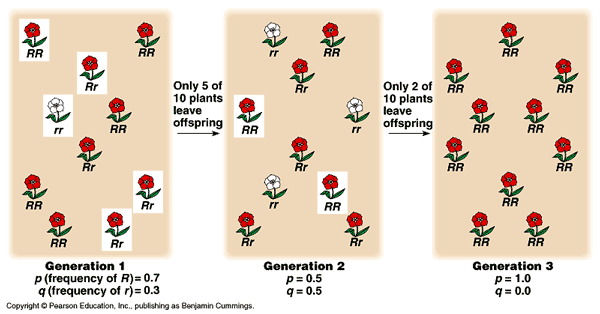 We saw that it shifted so that the frequency of “H” change to ______% while the frequency for “h” changed  ____% in one generation of change.Results varied from one class to another
 Equal Viability, refers to when all members of a population have equal health, equal chance of mating, equal life expectancy etc.
15. The big three drivers of evolution are :A) Natural Selection B) Mutation	C)  Genetic Drift 16. A POPULATION is a "Collection of individuals of the same SPECIES in a given area whose members can breed with one another"A GENE POOL is “A common group of genes shared by the members of a population”
Evolutionary change involves a change in the relative frequencies of alleles in the gene pool of a population.
A SPECIES is a group of similar-looking organisms that breed with one another and produce fertile offspring in the natural environment.Both populations of Mule Deer belong to the same species.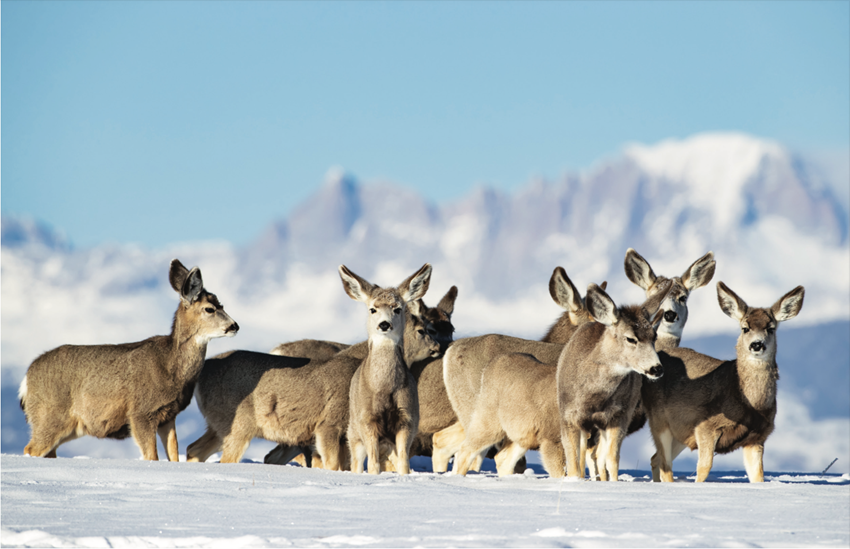 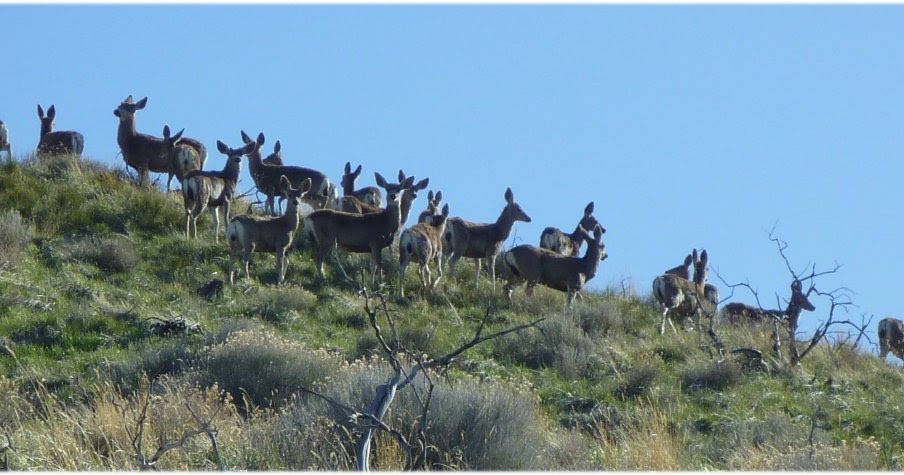 GGGgGgggGGGGGGggggGGGgGgGgGGGgGgGgGGGggg